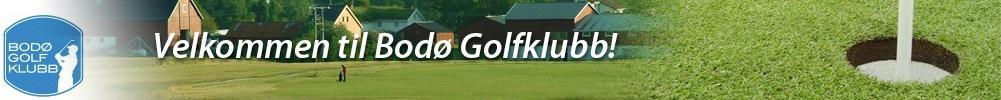 SKJEMA FOR INNMELDING KONTINGENTKATEGORIERKryss av i kolonnen til høyre for hvilket medlemskap du ønskerKategori									Klubbens medlemmer forplikter seg til å betale de vedtatte kontingenter fastsatt på årsmøtet.Utmelding eller endring av medlemskap må skje skriftlig og gjøres gjeldende fra den dagen klubben har mottatt skriftlig utmelding/endring.Alle økonomiske forpliktelser må gjøres opp før utmelding, evt innmelding i ny klubbFORNYELSE AV GOLFKORTET Bodø Golfklubb  Ilstad 		Mail: bodogolfklubb@gmail.com8050 Tverlandet                  
Navn:EtternavnFornavnFødselsdatoAdresse:Sted:PostnrTelefon:PrivatMobilArbeidE-Post:Er du medlem i en annen klubb?JaNeiHvilken klubb skal være hjemmeklubb?Medlem voksen m/fritt spillKr  5250.-Medlem voksen m/greenfeerabatt (kr 100.-)Kr  2650.-Medlem voksen u/greenfeerabattKr  1575.-Student < 30 år/vernepliktigKr  2100.-Junior 13-19 år m/fritt spillKr  750.-Barn 0-12 år m/fritt spillKr  350.-Fjernmedlemskap, adresse utenfor Nordland Fylke, uten greenfeerabattKr  1050.-VTG kurs, nybegynner uten golfkortet og fritt spill Kr  2000.-Fritt spill sesongen etter gjennomført golfkursKr  2000.-Tidligere klubb:Sted og dato:Underskrift    For Bodø Golfklubb